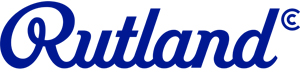 Open 10 mile Time Trial "promoted for and on behalf of Cycling Time Trials under their rules & regulations"14:00 Saturday 3rd August 2019 	Course: O10/1	    Hatfield WoodhouseEvent Organiser:Joe Le Sage	24 Green Oak Road, S17 4FP		07864 575912		jjlesage@hotmail.comTimekeepers:	John Clarke		Phil MintoFirstly a huge thanks to all the members and friends of Rutland CC who baked cakes and turned out on the day to help. Events can't happen without volunteers, and I am hugely grateful to anyone that is prepared to give up their time to enable us to have our fun. I would urge everybody out there that races to make sure they put a bit back by marshalling or organising.A special mention to Gavin Russell from Cleveland Coureurs, who missed his start due to traffic and instead helped out making tea and coffee all afternoon. In return I'll plug is "come & try it" events on the Croft Motor Racing circuit. Last one is Wednesday 21st August. Safe, traffic-free racing for all ages.Conditions were good, and there were a few fantastic rides.  Hayden Allen's winning 19:48 is the second fastest ever time at Hatfield, I believe. Course record is Simon Beldon's 19:35 from 2018. Eight sub-21 minute rides shows the depth of talent. In the road bike event, the ride of the day for me was Chris Melia's 24:20, which won the overall women's event as well, despite close competition from Maria Mulleady. The junior / juvenile prizes were decided on time against current personal best. Henry Hollyman came out on top, beating his personal best by 1 minute 14 seconds with 23:42. 14-year old Kate Harwood was second, beating her pb by 3 seconds, with 31:09. Plenty more to come from both of them I'm sure. Special mention to 12-year old Evie Turner, who didn't pb, but finished with a fabulous 34:10. Full credit to Holmfirth CC for their proactive approach.At the other end of the age spectrum, 89-year old Cyril Wynne continues to knock out mind-bogglingly impressive times. A 33-minute 10 at 89 years old is unbelievable. I'm not 100% sure of the date of next year's event - possibly the Bank Holiday Saturday, but I hope to see you all there.WinnersTeam of 2: B38 / Cycles in Motion (Andy Nicholls 20:34 & Nick Latimer 20:57)Road BikesTT Bikes1stHayden Allen 19:481st WChris Melia 24:24V40Mark Wolstenholme1st Road WChris Melia2ndAndy Nicholls 20:342nd WMaria Mulleady 24:47V50Ian Guilor 20:592nd Road WHelen Simpson 31:183rdMark Wolstenholme 20:37Jun/Juv1st: Henry Hollyman 23:42 (+1:14)V60Keith Ainsworth 20:471st Road MTom Parosns 23:254thBevan Jones 20:472nd: Kate Harwood 31:09 (+0:03)V70Paul Ruta 25:072nd Road MJake Harrison 25:091TomParsonsBolsover and District CCMale0:23:252ChrisMeliaBorn to Bike - Bridgtown CyclesFemale0:24:203JakeHarrisonRutland Cycling ClubMale0:25:094MikeAllenTeam Jewson - MI Racing ~Poly Pipe~McCannMale0:25:105AlanParsonsBolsover and District CCMale0:26:156StuartRadfordVTTA (North Midlands)Male0:27:557HelenSimpsonEast Bradford CC Female0:31:188ChristopherFisherSowerby Bros CRTMale0:33:48BrettWaterhouseWilsons Wheels RTMaleDNS apol1HaydenAllenT.H.R.E. Datawolves R.T.Male0:19:482AndyNicholsB38/Cycles In MotionMale0:20:343MarkWolstenholmeTeam SwiftV 400:20:374BevanJonesTeam SportslabMale0:20:415KeithAinsworthSheffrec CCV 600:20:476DavidBrearleySquadra RTMale0:20:537NicholasLatimerB38/Cycles In MotionMale0:20:578IanGuilorMapperley CCV 500:20:599PatrickGouldMatlock CCV 400:21:0310ShawnGoughTuxford Clarion C CV 400:21:1011Stuart Wells Lindsey Roads Cycling ClubV 400:21:2312SteveGore-browneTeam SwiftV 500:21:2913JohnBrearleySquadra RTMale0:21:4314=RichardCordinMatlock CCMale0:21:4714=JonathanCroftTeam SportslabMale0:21:4716MichaelDodsonuk-featherflags/TRI Race TeamV 400:21:5617PeteLaudCommon Lane OccasionalsV 400:22:0018RichardLuntRossington Wheelers Cycling ClubV 400:22:5819=SamTuplinEllmore Factory RacingMale0:23:0719=JymmyTrevorHull Thursday RCV 400:23:3721HenryHollymanOtley CCJunior0:23:4222SteveBrownDrighlington BCV 500:23:4723GordonWordsworthRutland Cycling ClubV 600:23:5224PaulBirkinBuxton CC/Sett Valley CyclesV 500:24:0525AndrewCoulbeckSelby CCV 500:24:0626SteveBurrowsVive Le VeloV 600:24:1427MichaelStevensMelton Olympic CCV 600:24:1528MariaMulleadyTeam SwiftVF 400:24:4729SteveCowlbeckVTTA (North Midlands)V 500:24:5230PaulRutaBarnsley Road ClubV 700:25:0731RichardHembroughTeam SwiftV 500:25:0832John EricPotterBridlington CCV 600:25:1333MikeMcleavyCity RC (Hull)V 600:25:2334GaryClarkeRutland Cycling ClubV 500:25:2935AnthonyKeyworthKiveton Park Cycling ClubV 700:25:4036AndrewSpittlehouseCalder ClarionV 500:25:4537BenHamiltonRutland Cycling ClubV 700:25:5838RichardWalkerSelby CCV 500:25:5939JoCorbettMapperley CCVF 600:26:0040AlanGayTeam SwiftV 700:26:1441MelBentleyWest Yorks Police CCV 600:26:2542CharlotteRidsdaleRutland Cycling ClubVF 500:26:3343JacobRibyTeam SportslabJuv0:26:3544SandraBurrowsVive Le VeloVF 500:27:3245MikeColeHuddersfield RCV 700:27:3546AlanKayeCity RC (Hull)V 600:28:1847KateHarwoodHolmfirth C CF Juv0:31:0948CyrilWynneStretford Wheelers CCV 800:33:4249EvieTurnerHolmfirth C CF Juv0:34:10GavinRussellCleveland CoureursV 70 DNS ADaveJohnsonChesterfield Spire Cycling ClubMale DNSJonathanFletcherCalder ClarionV 40 DNSMark Hand Ashfield RCV 50DNS AStephenScottElmsall Road ClubV 60DNS ALiamBosleyDerby Mercury  R CMaleDNS AJoeLaverickMadison GenesisMaleDNS ASteveGibsonPeak Road ClubV 50DNS A